Publicado en   el 03/09/2015 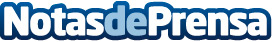 El futuro de la clase compacta: nuevo Opel Astra y OnStar  Datos de contacto:Nota de prensa publicada en: https://www.notasdeprensa.es/el-futuro-de-la-clase-compacta-nuevo-opel Categorias: Automovilismo Industria Automotriz http://www.notasdeprensa.es